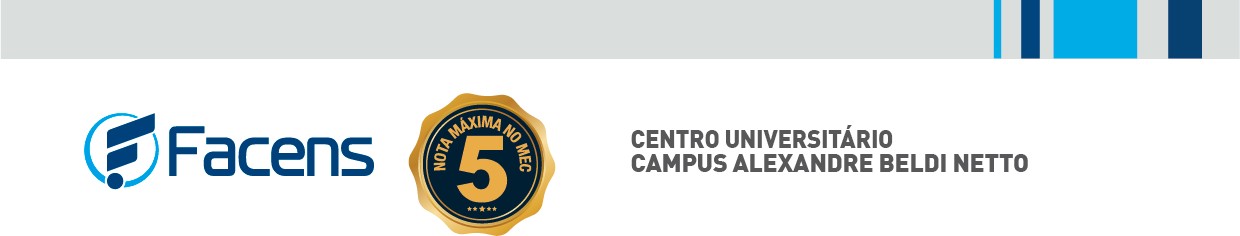 TERMO DE AUTORIZAÇÃO PARA DISPONIBILIZAÇÃO DO PDF NO SISTEMA DA BIBLIOTECA FACENS.TRABALHO DE CONCLUSÃO DE CURSOGRADUAÇÃO EM: _______________________ PÓS-GRADUAÇÃO EM: _____________________TÍTULO DO TRABALHO:__________________________________________________________AUTORES:___________________________________________________________________________________________________________________________________________________EMAIL DO LÍDER DO GRUPO: ________________________________ tel: ______________ORIENTADOR: __________________________ Co-orietandor: ______________________INFORMAÇÕES DE ACESSO AO DOCUMENTO:Na qualidade de titular (s) dos direitos autorais da publicação supracitada, de acordo com a Lei n° 9.610/98, autorizo o Centro Universitário Facens a disponibilizar, sem ressarcimento dos direitos autorais, conforme permissões assinaladas acima, o documento em meio eletrônico, em formato digital PDF, para fins de leitura, impressão ou download no sistema da biblioteca Caso queira publicar este TCC em formato artigo em alguma revista, favor assinalar NÃO AUTORIZO. Local e dataEste trabalho é confidencial?[ ] Sim[ ] Não.Pode ser liberado o PDF para publicação na Biblioteca Facens?[ ] Sim[ ] Não.Vai publicar como artigo em alguma revista? Se assinalar SIM, o PDF não ficará disponível no sistema da biblioteca.[ ] Sim[ ] Não.Assinatura do AutorAssinatura do AutorAssinatura do AutorAssinatura do AutorAssinatura do AutorAssinatura do orientador